«ДОБРОТА СПАСЕТ МИР»                      «Не забывай творить добро, пока живёшь».Цели и задачи:Способствовать формированию у учащихся доброты и милосердия, расширить знания о их роли в жизни каждого человека.Развивать навык сотрудничества, коммуникативные навыки; чувство взаимовыручки и взаимопомощи.Воспитывать чувство доброты, чуткости, сострадания, доброжелательности; навыки культуры общения.Формирование навыков толерантности; эстетического вкуса, творческих способностей.Ход сценария.Просмотр видеоролика  «Поделись своею добротой»Ведущий:В жизни по-разному можно жить: –Можно в беде, а можно – в радости,Вовремя есть, вовремя пить,Вовремя делать гадости.А можно так: На рассвете встать –И, помышляя о чуде, Рукой обожженною солнце достатьИ подарить его людям.Ведущий: Здравствуйте, дорогие гости! Рады приветствовать вас на нашем   мероприятии  «Не забывай творить добро, пока живёшь».Сегодня мы с вами будем говорить о доброте. Чтец. Ученик.«Что в человеке самое главное»
Что в человеке самое главное?В чем же глубокой души красота?Главное, мудрое, тонкое, славное –Это, бесспорно, всегда доброта!Это бальзам для души человека. Это дорога, что к счастью ведет,Помни, что с самого первого века.Добрых удача и любит, и ждет.Гнев если к горлу внезапно подступит,Сделать попробуй кому-то добро,Желчь облегчению место уступит, Свет разольет на душе серебро!Добрым живется, конечно же, легче,Камень за пазухой ты не держи,Просто добро – это камень покрепчеКамешков зла, коварства и лжи!Ведущий:В каждом из нас есть маленькое солнце. Это солнце – доброта. Нужно только, чтобы это солнце ярче брызгало свои лучи и чтобы свет этого солнца не угасал никогда. Добрый человек –это тот, который любит  всё окружающее вокруг:  и людей, и животных, и природу. Добрый человек всегда  помогает людям. Доброта красит человека, а зло делает его уродливым, страшным. Доброта, в первую очередь, должна жить в ваших сердцах.Просмотр видео «Песня о доброте» Ведущий:Человек становится красивым, когда благодарен, честен, творит добро, своими поступками украшает нашу Землю. О дружбе и доброте сложено много песен и  стихов. Доброта живет в доме, где ты родился, где тебя любят. И я хочу сказать об отношении к родителям, пожилым, больным людям. Будьте ласковы с ними, добры, внимательны. Проявляйте к ним любовь и благодарность.Чтец. К Счастливому миру ведут все дорожки.Живут в этом мире счастливые крошки,Там Вера с Добром поселились на векиТам ветер – из смеха, из радости - реки,Там рыжее солнце играет лучами,Там звонкие звёзды хохочут ночамиИ маленьким жителям этой страныСпускают на лучиках добрые сны.Там служат волшебники светлому детству,И музыка там живет по соседству.Чтец. Давайте поклоняться доброте!Давайте с думой жить о доброте:Вся в голубой и звёздной красоте,Земля добра. Она одарит нас хлебом,Живой водой и деревом в цвету.Под этим вечно неспокойным небомДавайте воевать за доброту!Ценней всего на свете Доброта,Она сияет добрыми глазами,Невидима, но яркими лучамиСогреет и откликнется душа.  Песня «Если добрый ты». (Кота Леопольда)Ведущий:Человеческая доброта и милосердие, умение радоваться и переживать за других людей создает основу человеческого счастья. Человек, делающий другим добро, умеющий им сопереживать, чувствует себя счастливым.Нельзя причинять страдания ни одному живому существу. В нашем окружении есть такие бессердечные безжалостные люди, которые выбрасывают на улицу кошек и собак, пинают их ногами. А как вы относитесь к животным, собакам, кошкам? Не бывает так, что вы привязываете к их хвостам пустые банки и пускаете их наутёк? Проявляйте участие к бездомным животным, помогайте им выжить.Прикоснитесь вы к ним добротой,И болезни смоет волной,И печаль обойдёт стороной,Озарится душа красотой. Ведущий:Ребята, хочу сказать вам ещё вот о чём. Среди нас есть люди, которым не дано всего того, что дано нам всем. Некоторые люди плохо слышат, одни не видят, другие хромают. Нельзя указывать им на их недостатки и смеяться над этим.   Помните, им  так необходимо и дорого самое обыкновенное человеческое -внимание и доброта, поддержка и помощь друга. Ведь когда с тобой рядом крепкая опора твоих друзей, то любое дело тебе по плечу. Надо воспринимать человека таким, какой он есть.Ведь в этом и проявляется милосердие, качество, близкое слову доброта.Притча «Кувшин с трещинкой (сокращённое)»-выложен 21 сентября 2013г. Чтец. Дарите, люди, тёплые слова!Чтобы от них кружилась голова.Ведь слово может душу излечить,А может просто ранить и убить.Ведь слово может красоту создать.А может очернить, и оплевать.Ведь в слове каждом целая страна!От злого– начинается война,И зарождаются обиды, месть.Ах, сколько слов! Их всех не перечесть.Давайте будем счастье создавать!Ведь слово - это мир и благодать!Чтец. Раздайте все хорошее другим,От этого не станете беднее.Все, что отдал, считается твоим,Рука дающего, поверьте, не скудеет.Вы, в этом мире вечной суеты,Себя прославьте добрыми делами,Вы не жалейте ласки, теплоты,Для тех, кто рядом, кто сегодня с Вами.Не обижайте близких грубым словом,Дарите счастье им и нежную любовь.И пусть они поймут, что Вы готовыПрийти на помощь к ним на первый зов. Ведущий:  Ребята, давайте украсим наше дерево «Добра» листочками и плодами, на которых написано : доброта, нежность, верность, ласка, радость, чудеса, счастье, мудрость, вера, надежда, любовь, чуткость, бескорыстие, совесть, мир, милосердие, улыбка, мечта, честность.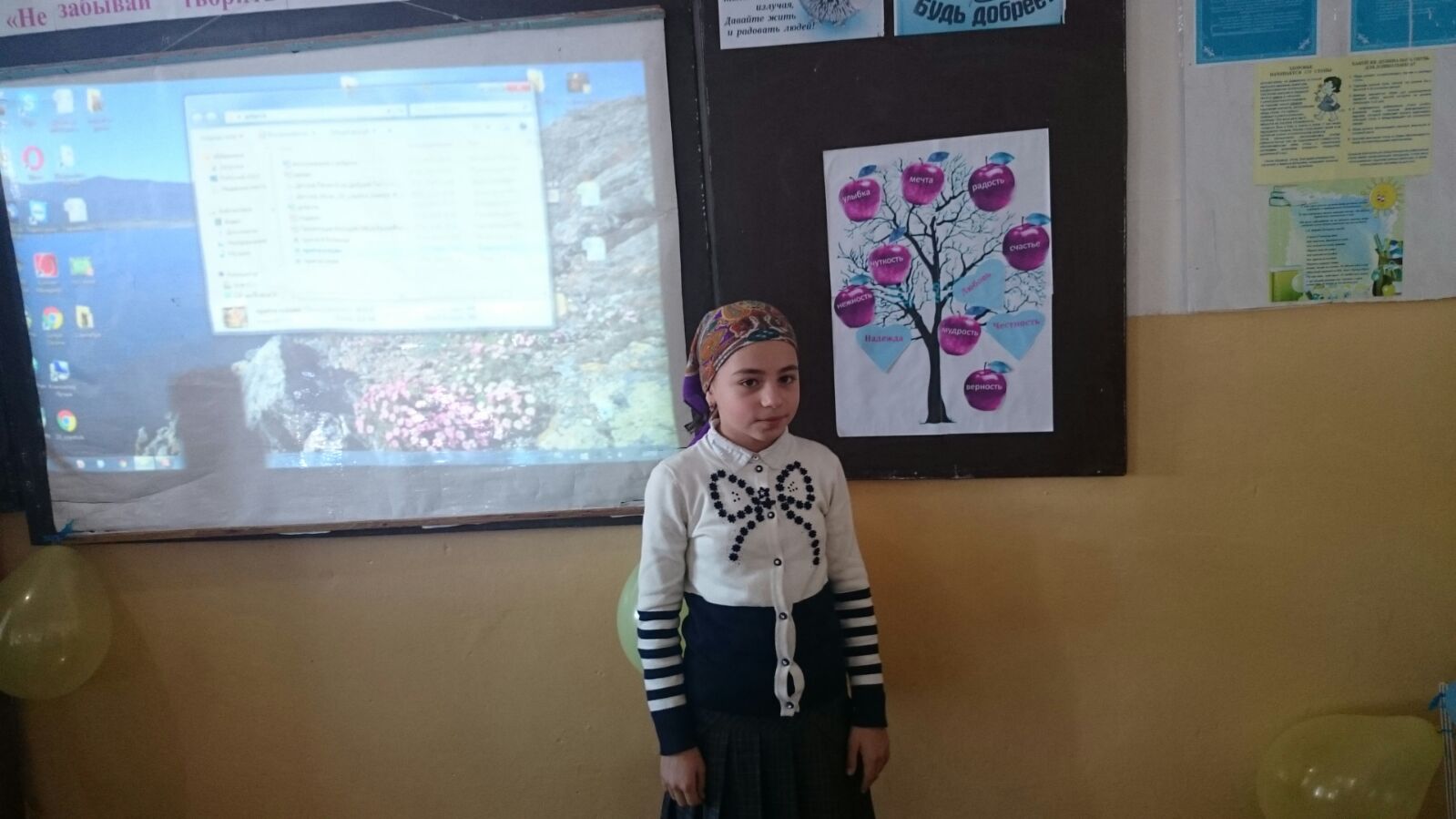 Очень важно научиться различать Добро и Зло.Подумайте, что из этих «даров» вы хотели бы подарить своим родным? Доброта... Чтец. Доброта – она не увядает 
И не ждёт взаимности в ответ… 
Никогда не жжёт, а согревает, 
Оставляя в душах яркий свет… 
Доброта не судит, не калечит… 
От неё не стоит ждать вреда… 
Лишь она от злобы мир излечит, 
Не завысив цену никогда… Доброта действительно бесценна. 
И старик, что кормит голубей, 
Даже сам не зная, постепенно, 
Эту землю делает добрей… 
И ребёнок, пожалев дворнягу, 
И отдав с портфеля бутерброд, 
Доброте поступком дал присягу, 
Что в беде друзей не подведёт… 
И друг другу веря и жалея, 
Не таская в сердце груз обид, 
В целом, мы становимся добрее. 
Ничего, что там, в груди щемит… Доброта всегда протянет руку, 
Несмотря на сделанное зло… 
Не узнать о ней – вот это мука. 
С ней не всем столкнуться повезло… Доброта, как раненая птица, 
Что, сломав крыло, стремится ввысь… 
И блеснёт слезою на ресницах 
Доброта, что верит в нашу жизнь… 
Где добро, там свет, а как иначе? 
Жизнь без милосердия пуста… 
Если от чужого горя плачем, 
Значит, не иссякла доброта… Ведущий: Идя дорогою жизни, мы каждый день открываем новую тропинку к доброте.   Конечно, этот путь не будет сплошь усыпан розами, на вашем пути встретится немало добра и зла. Но нужно научиться быть по-настоящему добрым .   Не забывайте подарить доброСоседям, родственнику, другу.Оно, как истинное волшебство,Всегда вернется к вам по кругу. Песня «Дорогою добра»